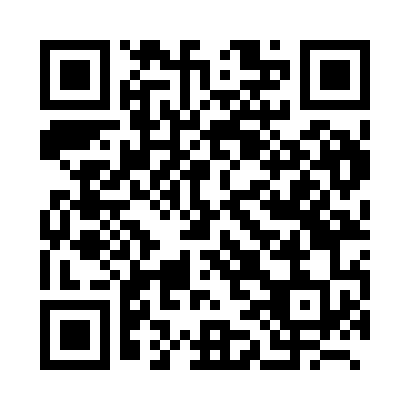 Prayer times for Catillon, BelgiumWed 1 May 2024 - Fri 31 May 2024High Latitude Method: Angle Based RulePrayer Calculation Method: Muslim World LeagueAsar Calculation Method: ShafiPrayer times provided by https://www.salahtimes.comDateDayFajrSunriseDhuhrAsrMaghribIsha1Wed3:576:201:425:449:0611:192Thu3:546:181:425:459:0811:213Fri3:506:161:425:469:0911:244Sat3:476:141:425:469:1111:275Sun3:446:131:425:479:1211:306Mon3:406:111:425:479:1411:337Tue3:376:091:425:489:1511:368Wed3:336:081:425:499:1711:399Thu3:306:061:425:499:1811:4210Fri3:276:041:425:509:2011:4511Sat3:266:031:425:509:2111:4812Sun3:266:011:425:519:2311:5013Mon3:256:001:425:529:2411:5014Tue3:255:581:425:529:2611:5115Wed3:245:571:425:539:2711:5216Thu3:235:561:425:539:2911:5217Fri3:235:541:425:549:3011:5318Sat3:225:531:425:549:3111:5319Sun3:225:521:425:559:3311:5420Mon3:225:501:425:559:3411:5521Tue3:215:491:425:569:3511:5522Wed3:215:481:425:569:3711:5623Thu3:205:471:425:579:3811:5624Fri3:205:461:425:579:3911:5725Sat3:195:451:425:589:4011:5826Sun3:195:441:425:589:4211:5827Mon3:195:431:435:599:4311:5928Tue3:195:421:435:599:4411:5929Wed3:185:411:436:009:4512:0030Thu3:185:401:436:009:4612:0131Fri3:185:391:436:019:4712:01